 Classwork Checklist for the week of Enter DateDayBLOCKAssignment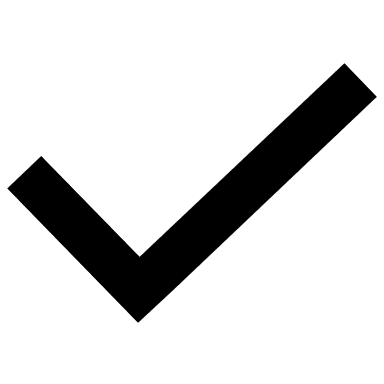 Mon.1Mon.2Mon.3Mon.4Tues.1Tues.2Tues.3Tues.4Wed.1Wed.2Wed.3Wed.4Thurs.1Thurs.2Thurs.3Thurs.4Fri.1Fri.2Fri.3Fri.4